Freelance Content Writer 
Job Description Template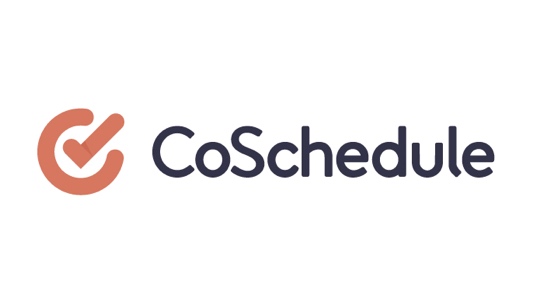 A Free Template From CoScheduleAbout Your Company:What should candidates know about your organization?Your Audience:What should candidates know about who they’ll be writing for? Describe your basic audience persona here.Required Skills:What skills and competencies will you expect from candidates? Be clear and realistic.Job Demands:What should candidates know about the content you expect them to write? Include a paragraph-long description here (with links to relevant examples).Benefits:What are the benefits you’ll offer selected candidates?Bonus Requirements:What are some skills candidates aren’t required to have, but would be nice to have?